Протокол №3заседания городского методического объединения учителей географии и экономики от 19.02.2024 года.Тема: Первые результаты реализации обновлённых ФГОС по географии. «Применение разнообразных педагогических технологий на уроках географии»1. Круглый стол: «Первые результаты реализации обновлённых ФГОС по географии». 2. «Организация и проведение программных практических работ по географии в соответствии с обновлёнными ФГОС» - Лазарева Е.А..3. Новые педагогические технологии на уроках географии: «Использование ГИС в учебном процессе» - Тихомирова А.В.4. Участие в городской научно-практической конференции школьников.5. Проведение ВПР по географии.6. Проведение интенсива по географии для учащихся 11 класса.      По 1 - му вопросу выступила Кутьина Л.Е., которая отметила, что изучение географии в условиях перехода на обновлённые  ФГОС предусматривает переосмысление роли учителя в образовательном процессе. Возрастает его роль как организатора учебной деятельности учащихся на всех этапах урока. Организация информационно-образовательной среды за счет использования современных средств и технологий обучения, позволяет  разнообразить образовательный процесс. Учащиеся постепенно овладевают основными приемами учебной познавательной деятельности и учатся самостоятельно работать с различными источниками информации.      В связи с постоянным развитием и изменениями в сфере географических знаний, в 2023 году были внесены ряд изменений и нововведений в ФГОС: - расширение тематического круга изучения географии (программа включает более широкий спектр учебных дисциплин, таких как экология, геоинформатика, геополитика и многие другие). Такое изменение позволяет учащимся получить более полное представление о современном мире и его географических особенностях; - углубленное изучение региональных особенностей (формирование у обучающихся глубокого понимания географических характеристик различных регионов). Это поможет учащимся приобрести не только теоретические знания, но и практические навыки при работе с конкретными регионами, понимать взаимосвязь различных факторов и явлений в географическом пространстве, а также понимать особенности различных регионов и их влияние на жизнь людей. В результате углубленного изучения региональных особенностей учащиеся смогут непосредственно применять свои знания и умения на практике, а также обогащать свой опыт через различные географические исследования и проекты;-  усиление роли практической части обучения (более активное использование лабораторных работ, полевых экскурсий и проектных заданий, которые помогут учащимся усвоить теоретические знания и применить их на практике). Такой подход позволяет развить у учащихся навыки самостоятельного исследования и анализа географической информации, что очень важно при написании ВПР и сдаче ОГЭ и ЕГЭ.    Как реализует этот подход на практике, рассказала учитель географии школы «Юна»  Лазарева Елена Аркадьевна. Тема её выступления «Организация и проведение программных практических работ по географии в соответствии в обновлёнными ФГОС». Елена Аркадьевна рассказала, какие бывают практические работы (тренировочные и итоговые), об основных формах организации ПР в соответствии с обновлёнными ФГОС, привела примеры выполнения практических работ в 5-6 классах. Также рассказала о совместной полевой практике для учащихся с учителем СОШ №5 Тихомировой А.В. в обучающем полевом учебном центре «Экосистема» в Мытищинском районе Московской области. Большим подспорьем в проведении практических работ  является пособие «Практические работы» издательства «Просвещение», линии «Полярная звезда».     В этом году все школы города перешли на учебники линии «Полярная звезда» (в некоторых школах – только 5-6 классы). В других классах работаем по учебникам 2019-2020 года издательства «Дрофа» и «Сфера». Примерная программа с этими учебниками не всегда совпадает. Например, тему населения в этом учебном году мы изучаем в 8 классе, а у нас она в учебниках 9 класса. Поскольку, в прошлом году эту тему не изучали в 8 классе, сейчас нужно было изучать её в начале 9 класса, т.е. провести корректировку программ. Физико-географическое районирование, при котором изучали подробно ФГР России (было в 8 классе), теперь вскользь изучаются в курсе 9 класса, планировалось создать комплексный образ территории, но у детей, к сожалению, не во всех этот образ создаётся.  В 5 класс вынесены самые сложные вопросы: «План и карта», «Осевое движение Земли» и т.п., дети с масштабом встречаются в курсе математики 6 класса.  Да и в 6 классе -  построение графиков, вычитание чисел со знаком «минус» и многое другое, приходится объяснять раньше, чем это изучается в курсе математики,  а нам не только математическую составляющую нужно объяснить, времени катастрофически не хватает. Можно было бы тему «Гидросфера» перенести в курс 5 класса, а «План и карта» - в 6 класс, но, к сожалению, не от нас это зависит. Практических работ тоже очень много! Сами дети понять этот материал с учебником, без объяснения учителя, не могут, опять получается – в разрез с новыми ФГОС. Мотивировать детей в такой ситуации очень сложно!  В ходе обсуждения выявили, что большинство учителей предпочитало бы работать по классической линии издательства «Дрофа», либо «Сфере», но данных учебников нет в перечне Министерства образования.       Как вывод, можно сказать, что пока идёт переходный период, учителям приходится очень нелегко!    ФГОС 2023 года призывает к интегрированному подходу к изучению географического пространства. Это означает, что учащиеся должны  видеть взаимосвязь между географией и другими предметами, такими как история, экономика, биология и прочие, что позволит лучше понять и оценить взаимосвязь географических явлений с другими аспектами человеческой жизни.   В Федеральном государственном образовательном стандарте основного общего образования отмечается большое значение системно-деятельностного подхода в организации познавательной деятельности учащихся. Чрезвычайно важно полностью исключить пассивность каждого из участников учебно-воспитательного процесса и включить всех в активную познавательную деятельность. При этом важно обеспечить предварительную мотивацию изучения учебного материала и оптимальную нагрузку каждого учащегося.     Согласно ФГОС по географии 2023 года, одним из основных нововведений является цифровизация учебного процесса. Это внедрение современных технологий и информационных средств в образовательное пространство, что позволяет расширить возможности обучения и улучшить его качество. Одной из основных причин внедрения цифровых технологий является стремление к более эффективному использованию времени учеников и учителей, а также современным подходам к обучению. Цифровые технологии позволяют создавать интерактивные учебные материалы, использовать различные образовательные платформы и онлайн-ресурсы, проводить электронные опросы и тестирования, корректировать учебные планы и программы в реальном времени и многое другое.        По 3-му вопросу выступила учитель географии МБОУ СОШ №5 и ФМЛ им.Кадышевского  Тихомирова А.В., которая рассказала, что такое геоинформационная система и какие сервисы использует учитель в своей работе.  Рассказала, как можно конкретизировать метапредметные результаты по видам УУД и сгруппировать по трём направлениям,  о результатах, которых можно добиться при использовании в образовательном процессе геоинформационных систем.
ГИС — система сбора, хранения, анализа и графической визуализации пространственных (географических) данных и связанной с ними информации о необходимых объектах.ГИС существует довольно много. Но самой популярной и наиболее используемой является QGIS. Но она очень сложна  в использовании.Самым удобным в работе со школьниками, по мнению учителя,  можно назвать конструктор интерактивных карт Felt – аналог ГИС с простым интуитивным интерфейсом 
(https://felt.com/). Он позволяет быстро создавать интерактивные карты с разным наполнением. С его помощью можно проводить групповые и коллективные практические работы с картами.  Felt очень хорошо показал себя при коллективной работе школьников в рамках одной темы. Например - практическая работа в 9 классе по теме «Машиностроительный комплекс России».
Перед работой ребята получили следующее задание:
1.Зарегистрироваться на https://felt.com/2. Ссылка на проект https://felt.com/map/MashinostroenieZIdXW9BEuTxOYwfndEm9BTAB?loc=56.395,36.984,8z&share=13. Нанести на карту предприятия отрасли....(учитель распределяет отдельные направления
отрасти среди учеников).
4. Добавить логотип предприятия
5. Добавить фото или список продукции, выпускаемой предприятием.
6. Так же можно добавить любую информацию (адрес сайта, история завода, объем
выпуска...)
Результатом данной работы стала интерактивная карта «Машиностроение России», где
соответствующими знаками отмечено размещение всех крупнейших предприятий
отрасли.
Кроме того, все значки кликабельны, и при нажатии пользователь может увидеть логотип
предприятия и узнать, какую продукцию оно выпускает.Необходимо отметить, что данную работу выполняли все учащиеся класса без
исключения. И, несмотря на технические вопросы, которые, конечно, возникали в ходе
работы, данный проект оказался по плечу даже средним и слабым ученикам.
Поэтому, я думаю, данный конструктор можно смело рекомендовать коллегам географам
историкам и всем, кто использует в своей работе картографическую основу и стремится
научить ребят не бояться и любить карту.      Выступление дополнил Трофимов Ю.В., который рассказал об отечественных ГИС, которые он использует в работе, но с учениками пока не пробовал применять.     В ходе обсуждения возник вопрос о цифровом контенте в «Моей школе». Кутьина Л.Е. показала, как создать ЦДЗ и проверить его.      По 4- 6- му вопросу выступила Кутьина Л.Е. о том, что в 2023-2024 учебном году проведение городских конференций исследовательских и/или проектных работ для учащихся 5-11-х классов планируется 23 и 30 марта 2024 года. Прием заявок и работ на первый (заочный) тур конференций необходимо предоставить  до 05 марта 2024 года. При подготовке к конференциям следует руководствоваться Положениями о проведении конференций, утвержденными приказами ГОРУНО от 08.02.2021 №30/1.1-05 и №31/1.1-05.    Также, на протяжении года необходимо готовить детей к написанию ВПР - подбирать задания, которые связаны с темой урока и постепенно их отрабатывать. Результаты написания ВПР входят в рейтинг школ и учитываются при аттестации учителя.  Учащиеся 6-8 и 11 классов каждый год пишут ВПР по географии. Для подготовки учащихся нужно использовать сайты: https://demo.fioco.ru, а также «Решу ВПР» - https://geo6-vpr.sdamgia.ru, https://geo7-vpr.sdamgia.ru,  https://geo8-vpr.sdamgia.ru, https://geo11-vpr.sdamgia.ru.   Рекомендовала бы за месяц до проведения ВПР провести тренировочную работу, чтобы учащиеся и учитель поняли, где пробелы и на что ещё раз нужно обратить внимание.    В прошлом учебном году у нас прошёл интенсив для учащихся, сдающих ЕГЭ по географии. В этом году думаю, также следует провести его, но в 2 дня, поскольку, за один день очень много детям даётся информации и не все её могут качественно усвоить. Первый примерно, 18 марта, второй – в апреле. Необходимо обратить внимание на сложные вопросы, в особенности на вопросы с развёрнутым ответом. Проводят интенсив Кутьина Л.Е, Тихомирова А.В., Кутяшова И.В., Фролова М.С.Решили:В своей работе следовать требованиям обновлённых ФГОС, делиться наработками по данному направлению, разработать памятки по проведению практических работ по географии;18 марта провести первое занятие интенсива для детей, сдающих ЕГЭ. Ответственная – Кутьина Л.Е. Принять участие в муниципальной научно-практической конференции школьников 5-8, 9-11 классов.Готовить целенаправленно детей к ВПР на протяжение года, создать банк заданий, которые могут встретиться в ВПР.Использовать в своей работе опыт Тихомировой А.В. и Лазаревой Е.А.Активнее делится опытом своей работы, создавать методические материалы, которые могли бы использовать и другие учителя географии.Присутствовали: Кутьина Л.Е. – Гимназия №3, «Православная гимназия»Никонова О. Н. – МБОУ №1Казымова Л.Н. – МБОУ №2Тихомирова А.В. – МБОУ №5, лицей им.В.Г. КадышевскогоТрофимов Ю. В. – лицей №6Редькина Е.Н. – МБОУ №7Гринчак К.В.– Гимназия №8Аль-Маайта  Н.В. – СОШ №9Казакова Г.И. – МБОУ №10Фролова М.С. – Гимназия №11Лазарева Е.А. – ЧУОО «Юна»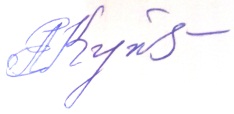 Руководитель ГМО учителей географии 	               Кутьина Л.Е. 